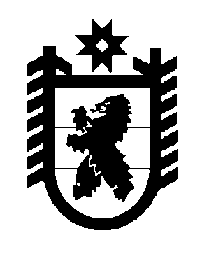 Российская Федерация Республика Карелия    ПРАВИТЕЛЬСТВО РЕСПУБЛИКИ КАРЕЛИЯРАСПОРЯЖЕНИЕот  8 ноября 2017 года № 604р-Пг. Петрозаводск 	Внести в распоряжение Правительства Республики Карелия от 4 июля 2017 года № 366р-П следующие изменения:1) пункт 2 изложить в следующей редакции:«2. Определить основной целью деятельности Учреждения социальное обслуживание несовершеннолетних граждан.»;2) в пункте 4:слова «Министерству социальной защиты, труда и занятости Республики Карелия» заменить словами «Министерству социальной защиты Республики Карелия»;слова «1 ноября» заменить словами «25 декабря»;3) пункт 6 изложить в следующей редакции:«6. Определить основной целью деятельности Бюджетного учреждения социальное обслуживание несовершеннолетних граждан.»;4) в пункте 7:в абзаце первом:слова «Министерству социальной защиты, труда и занятости Республики Карелия» заменить словами «Министерству социальной защиты Республики Карелия»;слова «1 декабря 2017 года» заменить словами «1 января 2018 года»;в абзаце втором слова «Государственным комитетом Республики Карелия по управлению государственным имуществом и организации закупок» заменить словами «Министерством имущественных и земельных отношений Республики Карелия».             Глава Республики Карелия                                                           А.О. Парфенчиков